Рисование «Военный танк»                               Нарисуй контур танка простым карандашом.                         Зелёным карандашом закрась корпус танка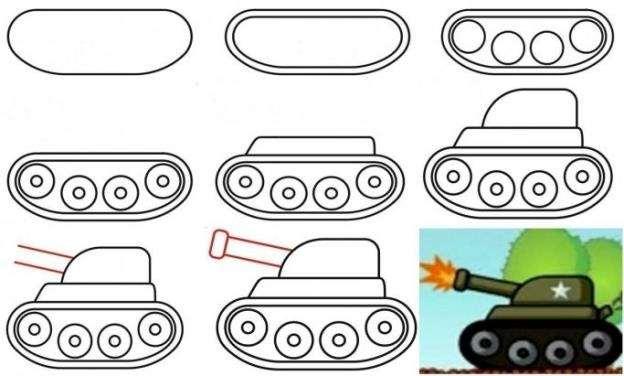 Какой ты молодец! У тебя получился отличный рисунок!Далее взрослый может задать такие вопросы:Как называется профессия людей, охраняющих нашу страну? (военные)Где служат военные? (в армии)Как называются машины, помогающие военным в их работе? (боевая техника)С помощью чего передвигаются танки? (гусениц)Где у танка находится орудие? (в башне)Как назвать ствол пушки? (дуло) 